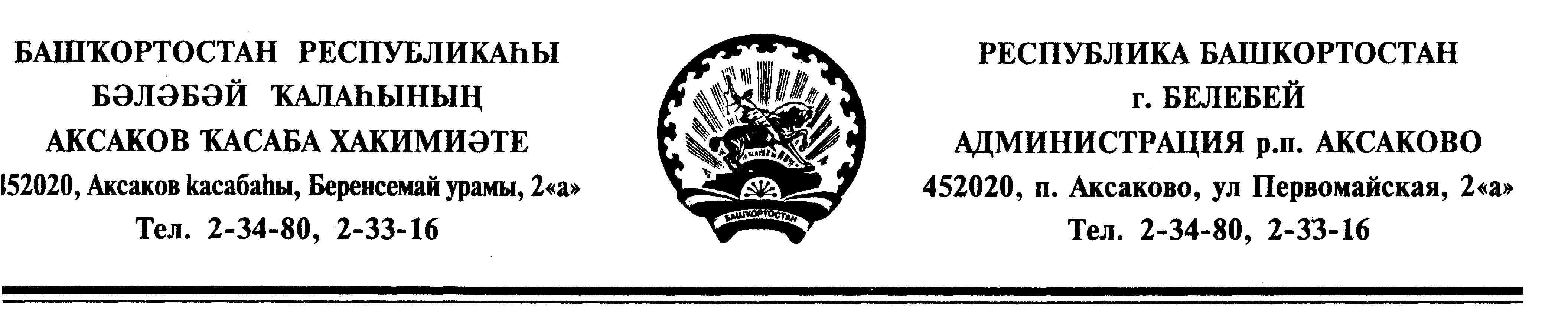 КАРАР                                                                  ПОСТАНОВЛЕНИЕ«27»  август  2013 й.                         №  66                    «27» августа  2013г.О внесении изменений в постановлениеглавы сельского поселения Аксаковский  сельсовет муниципального района Белебеевскийрайон Республики Башкортостан от 27.04.2012 г. № 20«О порядке формирования и ведения реестрамуниципальных услуг сельского поселенияАксаковский  сельсовет  муниципальногорайона Белебеевский район Республики Башкортостан»В соответствии с Федеральным законом № 210 –ФЗ от 27 июля 2010 года «Об организации предоставления государственных и муниципальных услуг», постановлением Правительства Республики Башкортостан № 504 от 26 декабря 2011 года «О разработке и утверждении республиканскими органами исполнительной власти административных регламентов исполнения государственных функций и административных регламентов предоставления государственных услуг»ПОСТАНОВЛЯЮ:1. Утвердить в новой редакции Порядок формирования и ведения Реестра муниципальных услуг (функций) сельского поселения Аксаковский сельсовет муниципального района Белебеевский район Республики Башкортостан согласно Приложению к настоящему постановлению.	2.  Данное  постановление обнародовать на официальном сайте Администрации муниципального района Белебеевский район Республики Башкортостан по адресу: http: //www.belebey– mr.ru     и  на информационном стенде администрации сельского поселения Аксаковский  сельсовет.      3. Контроль за исполнением настоящего постановления  оставляю за собой.Глава сельского поселения 		                                 Э.Б.АбдрахмановаПорядокформирования и ведения Реестра муниципальных услуг (функций) сельского поселения Аксаковский сельсовет муниципального района Белебеевский район Республики Башкортостан1. Общие положения1.1. Порядок формирования и ведения Реестра муниципальных услуг (функций) сельского поселения Аксаковский сельсовет муниципального района Белебеевский район Республики Башкортостан (далее – Порядок) устанавливает последовательность административных действий при формировании сведений о предоставляемых муниципальных услугах и исполняемых муниципальных функциях, а также их размещение в реестре муниципальных услуг (функций) сельского поселения Аксаковский сельсовет муниципального района Белебеевский район Республики Башкортостан (далее – Реестр). 1.2. В настоящем Порядке используются термины и определения, установленные в Федеральном законе от 27 июля 2010 года № 210-ФЗ «Об организации предоставления государственных и муниципальных услуг». Также в Порядке используются следующие термины и определения:формирование Реестра – определение муниципальных услуг, функций и внесение сведений о них в Реестр в установленной настоящим Порядком форме;ведение Реестра – обновление информации, содержащейся в Реестре;исполнитель муниципальных услуг, функций – структурные подразделения Администрации сельского поселения Аксаковский сельсовет муниципального района Белебеевский район Республики Башкортостан (далее – Администрация) осуществляющие исполнение муниципальных функций и предоставление муниципальных услуг, организации, предоставляющие муниципальные услуги и (или) участвующие в их предоставлении в соответствии с требованиями действующего законодательства. 1.3. Основной целью ведения Реестра является обеспечение комплексной информационно-справочной поддержки граждан и организаций по вопросам предоставления муниципальных услуг и исполнения муниципальных функций.1.4. Формирование и ведение Реестра осуществляется в соответствии со следующими принципами:единство требований к информации, вносимой в Реестр; обоснованность дополнений и изменений, вносимых в Реестр;актуальность и полнота информации, содержащейся в Реестре;открытость и доступность информации, содержащейся в Реестре.достоверность и регулярная актуализация сведений о муниципальных услугах, функциях, содержащихся в Реестре.1.5. Информация, содержащаяся в Реестре, размещается на официальном сайте муниципального района Белебеевский район Республики Башкортостан информационно-аналитическим отделом Администрации.2. Порядок формирования и ведения Реестра2.1. Формирование и ведение Реестра осуществляется в соответствии с настоящим Порядком.2.2. Реестр состоит из следующих разделов:муниципальные услуги, функции органов местного самоуправления муниципального района Белебеевский район Республики Башкортостан;услуги, которые являются необходимыми и обязательными для предоставления муниципальных услуг и включены в перечень, утвержденный решением Совета муниципального района Белебеевский район Республики Башкортостан; муниципальные услуги, предоставляемые муниципальными учреждениями и другими организациями, в которых размещается муниципальное задание и которые предоставляются в электронном виде; 2.3. Исполнители муниципальных услуг, функций:анализируют федеральное и республиканское законодательство с целью выявления новых муниципальных услуг, функций и способов их оказания, исполнения;вносят предложения по изменению и дополнению Реестра;доводят информацию об изменениях и дополнениях, вносимых в Реестр, до учреждений, участвующих в оказании муниципальных услуг.2.4. Формирование сведений о муниципальных услугах, функциях для размещения в Реестре и Реестре государственных и муниципальных услуг Республики Башкортостан осуществляют исполнители муниципальных услуг, функций.Сведения о муниципальных услугах, функциях должны быть полными и достоверными.2.5. Реестр должен содержать сгруппированные по сферам жизнедеятельности муниципального района следующие сведения о муниципальных услугах, функциях:порядковый номер записи муниципальной услуги, функции;номер расходного обязательства согласно Реестру расходных обязательств муниципального района Белебеевский район Республики Башкортостан;наименование муниципальной услуги, функции;наименование и реквизиты нормативного правового акта, устанавливающего предоставление муниципальной услуги, исполнение муниципальной функции, утверждающего регламент и (или) стандарт качества предоставления муниципальной услуги;показатели, характеризующие объем муниципальной услуги, функции (в соответствующих единицах измерения);наименование структурного подразделения Администрации, организаций, которые предоставляют муниципальную услугу, структурного подразделения Администрации исполняющего муниципальную функцию;результат предоставления муниципальной услуги, функции (для получателя);получатель муниципальной услуги, функции (физическое или юридическое лицо);информация о платности (бесплатности) предоставления муниципальной услуги.2.6. Ведение Реестра включает в себя следующие процедуры:включение муниципальных услуг, функций в Реестр;внесение изменений и дополнений в Реестр;исключение муниципальных услуг, функций из Реестра;опубликование Реестра в средствах массовой информации и размещение его в информационно-коммуникационных сетях общего пользования.Ведение Реестра осуществляется на бумажном и электронном носителях. При несоответствии записей на бумажном носителе и информации в электронном виде приоритет имеет запись на бумажном носителе.2.7. Администрация  (далее – ответственный за ведение Реестра) формирует  и ведет Реестр, готовит проект постановления об утверждении Реестра.2.8. Управляющий делами Администрации размещает Реестр на официальном сайте муниципального района Белебеевский район Республики Башкортостан. 2.9. Исполнители муниципальных услуг, функций представляют ответственному за ведение Реестра для включения муниципальной услуги, функции в Реестр следующие документы:заявление на имя Главы Администрации сельского поселения Аксаковский сельсовет муниципального района о включении соответствующей муниципальной услуги, функции в Реестр с указанием сведений, перечисленных в пункте 2.5 настоящего Порядка;копию нормативного правового акта, устанавливающего предоставление муниципальной услуги, исполнение муниципальной функции, утверждающего регламент и (или) стандарт качества предоставления муниципальной услуги;Документы представляются на бумажном и электронном носителях.Исполнители муниципальных услуг, функций осуществляет деятельность по внесению сведений о муниципальных услугах, функциях в государственную информационную систему «Реестр государственных и муниципальных услуг Республики Башкортостан». 2.10. Основанием для исключения муниципальной услуги, функции из Реестра или внесения изменений в указанный Реестр являются федеральные законы, указы Президента Российской Федерации, постановления Правительства Российской Федерации, законы Республики Башкортостан, постановления Правительства Республики Башкортостан, нормативные правовые акты муниципального района Белебеевский район Республики Башкортостан, изменяющие или отменяющие полномочия Администрации, организаций по предоставлению муниципальных услуг, исполнению муниципальной функции.2.11. В случае если в предоставлении муниципальной услуги участвуют несколько исполнителей, то направление сведений о муниципальной услуге осуществляет исполнитель, который предоставляет заинтересованному лицу итоговый результат муниципальной услуги.2.12. Сведения об услугах, функциях представленные исполнителями муниципальных услуг, функций для размещения в Реестре, проверяются уполномоченным органом по формированию и ведению Реестра на предмет комплектности этих сведений предъявляемым к ним требованиям в течение 3 рабочих дней со дня их представления.2.13. Если по результатам проверки представленных сведений выявлены нарушения, то сведения об услугах, функциях в Реестре не размещаются, а исполнителю муниципальных услуг, функций направляется уведомление о допущенных нарушениях с предложением по их устранению и повторном представлении сведений о муниципальных услугах.Срок подготовки и направления повторных сведений о муниципальных услугах не может превышать пяти рабочих дней со дня поступления уведомления.Проект постановления Администрации муниципального района Белебеевский район Республики Башкортостан «О внесении изменений в Реестр муниципальных услуг (функций) муниципального района Белебеевский район Республики Башкортостан» согласовывается в порядке, установленном Регламентом Администрации.3. ОтветственностьРуководители структурных подразделений Администрации, муниципальных учреждений, и иных организаций, расположенных на территории сельского поселения Аксаковский сельсовет муниципального района Белебеевский район Республики Башкортостан, осуществляющих предоставление муниципальных услуг и (или) участвующих в их предоставлении, руководители структурных подразделений Администрации, исполняющих муниципальные функции, их должностные лица, ответственные за формирование и представление сведений о муниципальных услугах, функциях несут персональную ответственность за полноту и достоверность сведений, а также за соблюдение порядка и сроков их направления и размещения в Реестре.4. Порядок использования сведений, содержащихся в Реестре4.1. Содержащиеся в Реестре сведения предоставляются пользователям в виде документированной информации, а также путем обеспечения им доступа к информационным ресурсам.4.2. Сведения Реестра являются общедоступными и предоставляются пользователям бесплатно.Управляющий делами                                                                                         Н.И.ПолторакПриложениек постановлению Администрации сельского поселения Аксаковский сельсовет муниципального района Белебеевский район Республики Башкортостанот 27 августа 2013 года № 66